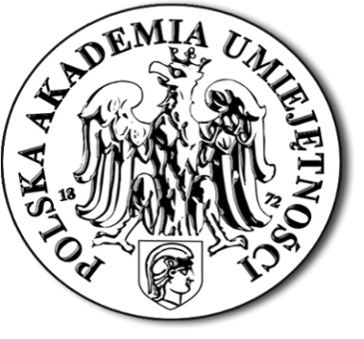                          Komisja Nauk Przyrodniczych Stacji Naukowej PAU w Katowicach zaprasza na wykład                          w ramach „Cyklu Międzywydziałowych Wykładów z zakresu Nauk Przyrodniczych”.                          Wykłady te prowadzą najwybitniejsi naukowcy, których wyniki badań mają duży                          wpływ na inne dziedziny nauki oraz znaczny oddźwięk ogólnoludzki.                                          Wykład wygłosi:    Prof. dr hab. n. med. JAN DUŁAWA                                       Dziekan Wydziału Nauk o Zdrowiu, Śląski Uniwersytet Medyczny w Katowicach                   Temat wykładu: „Czy pandemia COVID-19 zmieni paradygmat medycyny?”          Celem wykładu będzie próba odpowiedzi na pytanie , czy i czego uczy nas przeżycie pandemii i czy jesteśmy gotowi na         skuteczną realizację wniosków wynikających z tego doświadczenia .  Do najważniejszych z nich należy konieczność         zmiany podejścia ( pojedynczych osób i całych zbiorowości) do odpowiedzialności za zdrowie (swoje i innych).          To z kolei rodzi potrzebę rozważenia zmian paradygmatu medycyny.                    Wykład odbędzie się dnia  7. 11. 2022r. o godz. 17-tej w Auli im. W. Panki (1 piętro), ul. Bankowa 14                                                                                       Uniwersytet Śląski w Katowicach                                                            SERDECZNIE  ZAPRASZAMY  WSZYSTKICH  ZAINTERESOWANYCH  